Bringás vándortábor a CserhátbanIdőpont: 2023. július 3-9-ig (hétfőtől vasárnap).Utazás: vonattal (részleteket későbbi levélben jelzem).A túra útvonala Somoskőújfalutól Ipolytarnócon, Széchényen, Hollókőn, Szandán, Bánkon, Balassagyarmaton át vezet, egy UNESCO világörökségi helyszínt (Hollókő), és egy Európa Diplomás területet (Ipolytarnóci Ősmaradványok) is érintve. Néhány helyen erdei utakon, de főképpen kis forgalmú, aszfaltos utakon, gyönyörű tájakon lehet kerékpározni, egyedülálló természeti és épített örökségeinket is megtekintve.Ezen a túrán nincs csomagszállítás, a csomagját mindenki maga viszi. Ehhez jó minőségű, csomagtartóra szerelhető 2x20 literes, valamint kormányra szerelhető 5 literes túratáskát biztosítanak a szervezők  minden résztvevő számára. (Tavaly már kipróbáltuk, jól működött.)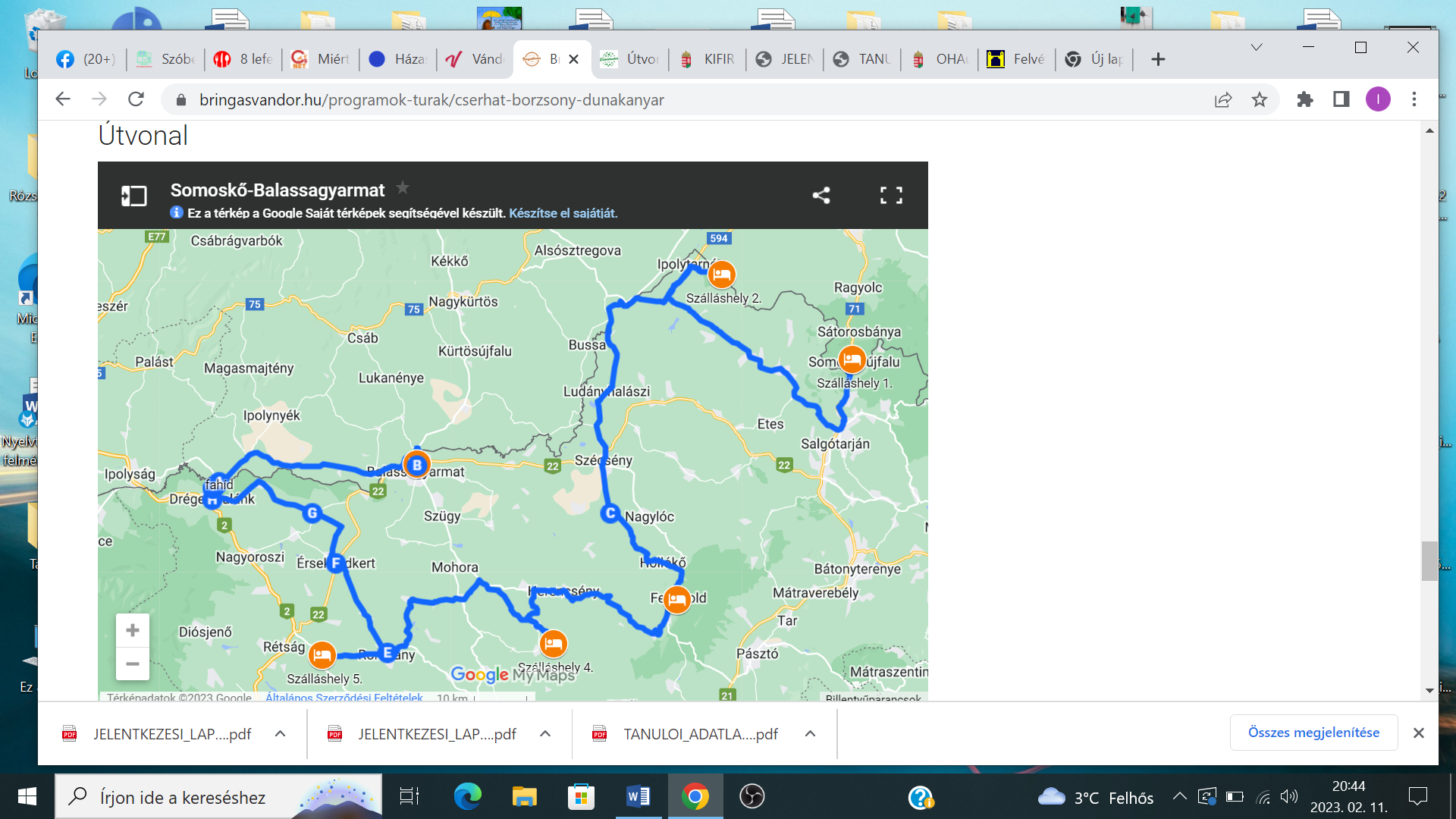 A táv: 220km.Közepes nehézségű útvonal.  Napi távok: 40 km körüliek, a leghosszabb út 58 km.A táborról bővebben itt olvashatsz:https://www.bringasvandor.hu/programok-turak/cserhat-borzsony-dunakanyar Hálózsák szükséges, napszemüveg, nyeregpuhító ajánlott…A vándortábor ára: 45000ft (útiköltséggel együtt). Jelentkezni Ida néninél lehet 20000ft (első részlet) befizetésével.                                        Várjuk a felsősök jelentkezését: Ida néni és Drüszler Éva néni